О внесении на рассмотрение в Думу городского округа проекта решения Думы городского округа «О внесении изменений в Положение о муниципальном земельном контроле на территории Верхнесалдинского городского округа»В соответствии со статьей 3 Федерального закона  от 31 июля 2020 года № 248-ФЗ «О государственном контроле (надзоре) и муниципальном контроле в Российской Федерации», статьями 16, 17.1 Федерального закона                         от 06 октября 2003 года № 131-ФЗ «Об общих принципах организации местного самоуправления в Российской Федерации», Уставом Верхнесалдинского городского округа, Положением о муниципальных правовых актах Верхнесалдинского городского округа, утвержденным решением Думы городского округа от 30.01.2013 № 107 «Об утверждении Положения о муниципальных правовых актах Верхнесалдинского городского округа», ПОСТАНОВЛЯЮ:1. Начальнику Управления архитектуры, градостроительства и муниципального имущества администрации Верхнесалдинского городского округа Н.С. Зыкову внести на рассмотрение в Думу городского округа проект решения Думы городского округа «О внесении изменений в Положение о муниципальном земельном контроле на территории Верхнесалдинского городского округа» (прилагается).Проект решения Думы городского округа «О внесении изменений в Положение о муниципальном земельном контроле на территории Верхнесалдинского городского округа»Рассмотрев постановление администрации Верхнесалдинского городского округа от _____________ 2021 года № ______ «О внесении на рассмотрение в Думу городского округа проекта решения Думы городского округа «О внесении изменений в Положение о муниципальном земельном контроле на территории Верхнесалдинского городского округа», в соответствии с Федеральным законом от 06 октября 2003 года № 131-ФЗ «Об общих принципах организации местного самоуправления в Российской Федерации», Федеральным законом от 31 июля 2020 года № 248-ФЗ «О государственном контроле (надзоре) и муниципальном контроле в Российской Федерации», Уставом Верхнесалдинского городского округа, решением Думы городского округа от 30.01.2013 № 107 «Об утверждении Положения о муниципальных правовых актах Верхнесалдинского городского округа», Дума городского округа Р Е Ш И Л А:1. Внести в решение Думы городского округа от 29.09.2021 № 369 «Об утверждении Положения о муниципальном земельном контроле на территории Верхнесалдинского городского округа» следующие изменения:1) главу VIII считать главой VII;2) дополнить Положение о муниципальном земельном контроле на территории Верхнесалдинского городского округа главой VIII «Проверочные листы»:«В целях снижения рисков причинения вреда (ущерба) на объектах контроля и оптимизации проведения контрольных мероприятий контрольный орган формирует и утверждает проверочные листы (списки контрольных вопросов, ответы на которые свидетельствуют о соблюдении или несоблюдении контролируемым лицом обязательных требований).Проверочные листы подлежат обязательному применению при осуществлении следующих плановых контрольных мероприятий: а) рейдовый осмотр; б) выездная проверка.Контрольный орган вправе применять проверочные листы при проведении иных плановых контрольных мероприятий, внеплановых контрольных мероприятий (рейдовый осмотр, выездная проверка, инспекционный визит) (за исключением контрольного мероприятия, основанием для проведения которого является истечение срока исполнения решения контрольного органа об устранении выявленного нарушения обязательных требований), а также контрольных мероприятий на основании программы проверок.Формы проверочных листов утверждаются постановлением администрации Верхнесалдинского городского округа в соответствии с требованиями Постановления Правительства Российской Федерации от 27.10.2021 № 1844 «Об утверждении требований к разработке, содержанию, общественному обсуждению проектов форм проверочных листов, утверждению, применению, актуализации форм проверочных листов, а также случаев обязательного применения проверочных листов».Формы проверочных листов после дня их официального опубликования подлежат размещению на официальном сайте Верхнесалдинского городского округа в сети «Интернет» и внесению в единый реестр видов муниципального контроля»;3) пункт 13 Положения дополнить предложением следующего содержания:«Решение об отнесении контролируемых лиц к определённой категории риска (за исключением категории низкого риска) утверждается постановлением администрации Верхнесалдинского городского округа»;4) пункт 72 Положения признать утратившим силу;5) перечень индикаторов риска нарушения обязательных требований в сфере муниципального земельного контроля на территории Верхнесалдинского городского округа (приложение № 1) дополнить пунктами 4-7 следующего содержания:«4. Длительное неосвоение земельного участка при условии, что с момента предоставления земельного участка прошло более трех лет, либо истек срок освоения земельного участка, указанный в договоре аренды земельного участка, а на земельном участке не наблюдаются характерные изменения (отсутствие объекта капитального строительства, ведения строительных работ, иных действий по использованию земельного участка в соответствии с его разрешенным использованием и условиями предоставления).5. Ограничение контролируемым лицом доступа неограниченному кругу лиц на земельные участки общего пользования посредством установки ограждающих конструкций при отсутствии земельных отношений и (или) разрешительных документов на установку ограждающих устройств.6. Захламление земельного участка, выразившееся в размещении отходов вне установленных мест сбора твердых коммунальных отходов с площадью захламления более 10 кв. метров в границах земельного участка (сплошного слоя отходов), независимо от состава и вида отходов.7. Невыполнение обязательных требований к оформлению документов, являющихся основанием для использования земельных участков».2. Настоящее решение вступает в силу с со дня официального опубликования.3. Настоящее решение опубликовать в официальном печатном издании «Салдинская газета» и разместить на официальном сайте Думы городского округа http://duma-vsalda.midural.ru.4. Контроль за исполнением настоящего решения возложить на постоянную комиссию по местному самоуправлению и законодательству под председательством М.А. Костюка.Председатель Думы                                                  И.о. главы Верхнесалдинскогогородского округа                                                     городского округа____________ И.Г. Гуреев                                        ____________И.Б. Сальников___ _____________2022                                           ___ _______________2022 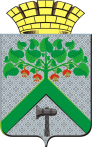 АДМИНИСТРАЦИЯВЕРХНЕСАЛДИНСКОГО ГОРОДСКОГО  ОКРУГАПОСТАНОВЛЕНИЕАДМИНИСТРАЦИЯВЕРХНЕСАЛДИНСКОГО ГОРОДСКОГО  ОКРУГАПОСТАНОВЛЕНИЕАДМИНИСТРАЦИЯВЕРХНЕСАЛДИНСКОГО ГОРОДСКОГО  ОКРУГАПОСТАНОВЛЕНИЕот_________________ №__________г. Верхняя Салда2. Настоящее постановление вступает в силу с момента его подписания.3. Контроль за исполнением настоящего постановления оставляю за собой.2. Настоящее постановление вступает в силу с момента его подписания.3. Контроль за исполнением настоящего постановления оставляю за собой.И.о. главы Верхнесалдинского городского округаИ.Б. Сальников                             Приложениек постановлению администрации Верхнесалдинского городского округа от _______________№ ________